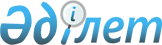 "Ақтоған ауылдық округінің 2020-2022 жылдарға арналған бюджеті туралы" Шиелі аудандық мәслихатының 2019 жылғы 27 желтоқсандағы № 49/16 шешіміне өзгерістер енгізу туралы
					
			Мерзімі біткен
			
			
		
					Қызылорда облысы Шиелі аудандық мәслихатының 2020 жылғы 4 желтоқсандағы № 63/14 шешімі. Қызылорда облысының Әділет департаментінде 2020 жылғы 7 желтоқсанда № 7848 болып тіркелді. Мерзімі біткендіктен қолданыс тоқтатылды
      "Қазақстан Республикасының Бюджет кодексі" Қазақстан Республикасының 2008 жылғы 4 желтоқсандағы Кодексінің 109-1 бабына және "Қазақстан Республикасындағы жергілікті мемлекеттік басқару және өзін-өзі басқару туралы" Қазақстан Республикасының 2001 жылғы 23 қаңтардағы Заңының 6-бабының 2-7 тармағына сәйкес, Шиелі аудандық мәслихаты ШЕШІМ ҚАБЫЛДАДЫ:
      1. "Ақтоған ауылдық округінің 2020-2022 жылдарға арналған бюджеті туралы" Шиелі аудандық мәслихатының 2019 жылғы 27 желтоқсандағы № 49/16 шешіміне (нормативтік құқықтық актілерді мемлекеттік тіркеу Тізілімінде 7060 нөмірімен тіркелген, Қазақстан Республикасының нормативтік құқықтық актілерінің эталондық бақылау банкінде 2020 жылы 5 қаңтарда жарияланған) мынадай өзгерістер енгізілсін:
      1-тармақ жаңа редакцияда жазылсын:
      "1. Ақтоған ауылдық округінің 2020-2022 жылдарға арналған бюджеті 1, 2 және 3-қосымшаларға сәйкес, оның ішінде 2020 жылға мынадай көлемдерде бекітілсін:
      1) кірістер – 43090 мың теңге, оның ішінде: 
      салықтық түсімдер – 970 мың теңге;
      трансферттер түсімдері - 42120 мың теңге;
      2) шығындар - 43090 мың теңге;
      3) таза бюджеттік кредиттеу - 0;
      бюджеттік кредиттер - 0;
      бюджеттік кредиттерді өтеу - 0;
      4) қаржы активтерімен операциялар бойынша сальдо - 0;
      қаржы активтерін сатып алу - 0;
      мемлекеттің қаржы активтерін сатудан түсетін түсімдер - 0;
      5) бюджет тапшылығы (профициті) - 0;
      6) бюджет тапшылығын қаржыландыру (профицитті пайдалану)- 0;
      қарыздар түсімі – 0;
      қарыздарды өтеу - 0;
      бюджет қаражаттарының пайдаланылатын қалдықтары - 0.".
      Аталған шешімнің 1-қосымшасы осы шешімнің қосымшасына сәйкес жаңа редакцияда жазылсын.
      2. Осы шешім 2020 жылғы 1 қаңтардан бастап қолданысқа енгізіледі және ресми жариялауға жатады. Ақтоған ауылдық округінің 2020 жылға арналған бюджеті
					© 2012. Қазақстан Республикасы Әділет министрлігінің «Қазақстан Республикасының Заңнама және құқықтық ақпарат институты» ШЖҚ РМК
				
      Шиелі аудандық мәслихаты сессиясының төрағасы 

М. Салқынбаев

      Шиелі аудандық мәслихат хатшысы 

Б. Сыздық
Шиелі аудандық мәслихатының2020 жылғы 4 желтоқсаны № 63/14шешіміне қосымшаШиелі аудандық мәслихатының2019 жылғы 27 желтоқсандағы № 49/16шешіміне 1-қосымша
Санаты 
Санаты 
Санаты 
Санаты 
Сомасы, мың теңге
Сыныбы 
Сыныбы 
Сыныбы 
Сомасы, мың теңге
Кіші сыныбы 
Кіші сыныбы 
Сомасы, мың теңге
Атауы
Сомасы, мың теңге
1. Кірістер 
43090
1
Салықтық түсімдер
970
01
Табыс салығы
10
2
Жеке табыс салығы
10
04
Меншікке салынатын салықтар
960
1
Мүлікке салынатын салықтар
30
3
Жер салығы
100
4
Көлік кұралдарына салынатын салық
830
4
Трансферттер түсімдері
42120
02
Мемлекеттiк басқарудың жоғары тұрған органдарынан түсетiн трансферттер
42120
3
Аудандардың (облыстық маңызы бар қаланың) бюджетінен трансферттер
42120
Функционалдық топ 
Функционалдық топ 
Функционалдық топ 
Функционалдық топ 
Бюджеттік бағдарламалардың әкiмшiсi
Бюджеттік бағдарламалардың әкiмшiсi
Бюджеттік бағдарламалардың әкiмшiсi
Бағдарлама
Бағдарлама
Атауы
2. Шығындар
43090
01
Жалпы сипаттағы мемлекеттiк қызметтер
19741
124
Аудандық маңызы бар қала, ауыл, кент, ауылдық округ әкімінің аппараты
19741
001
Аудандық маңызы бар қала, ауыл, кент, ауылдық округ әкімінің қызметін қамтамасыз ету жөніндегі қызметтер
19741
06
Әлеуметтiк көмек және әлеуметтiк қамсыздандыру
1193
124
Аудандық маңызы бар қала, ауыл, кент, ауылдық округ әкімінің аппараты
1193
003
Мұқтаж азаматтарға үйде әлеуметтік көмек көрсету
1193
07
Тұрғын үй - коммуналдық шаруашылық
3022
124
Аудандық маңызы бар қала, ауыл, кент, ауылдық округ әкімінің аппараты
3022
008
Елді мекендердегі көшелерді жарықтандыру
3022
08
Мәдениет, спорт, туризм және ақпараттық кеңістiк
11990
124
Аудандық маңызы бар қала, ауыл, кент, ауылдық округ әкімінің аппараты
11990
006
Жергілікті деңгейде мәдени-демалыс жұмысын қолдау
11990
09
Өзге де
7144
124
Аудандық маңызы бар қала, ауыл, кент, ауылдық округ әкімінің аппараты
7144
040
"Өңірлерді дамыту" бағдарламасы шеңберінде өңірлердің экономикалық дамуына жәрдемдесу бойынша шараларды іске асыру
7144
3. Таза бюджеттік кредит беру
0
4. Қаржы активтерімен жасалатын операциялар бойынша сальдо
0
5. Бюджет тапшылығы (профициті)
0
6. Бюджет тапшылығын қаржыландыру (профицитті пайдалану)
0
 7
Қарыздар түсімі
0
16
Қарыздарды өтеу
0
8
Бюджет қаражатының пайдаланылатын қалдықтары
0
1
Бюджет қаражатының қалдықтары
0
Бюджет қаражатының бос қалдықтары
0